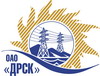 Открытое акционерное общество«Дальневосточная распределительная сетевая  компания»ПРОТОКОЛ ВЫБОРА ПОБЕДИТЕЛЯПРЕДМЕТ ЗАКУПКИ: на право заключения договора на выполнение работ с разбивкой на лоты (закупка 418 раздела 1.1 ГКПЗ 2013 г.):лот № 1 - Чистка просеки ВЛ-35кВ "Амурская- Лесная";лот № 2 - Чистка просеки ВЛ-35кВ "Мухино-Воскресеновка";лот № 3 - Чистка просеки ВЛ-35кВ "Шимановск-Георгиевка".Плановая стоимость: лот № 1 – 1 499 000,0 руб. без НДС лот № 2 – 1 670 000,0 руб. без НДСлот № 3  – 832 000,0 руб. без НДСПРИСУТСТВОВАЛИ: постоянно действующая Закупочная комиссия 2-го уровня.ВОПРОСЫ ЗАСЕДАНИЯ ЗАКУПОЧНОЙ КОМИССИИ:О признании предложений по лотам 1, 2 и  3 соответствующими условиям закупки.О проведении переторжки.О ранжировке предложений по лотам 1, 2 и 3. Выбор победителя закупки.ВОПРОС 1 «О признании предложений соответствующими условиям закупки»РАССМАТРИВАЕМЫЕ ДОКУМЕНТЫ:Протокол процедуры вскрытия конвертов с заявками участников.Сводное заключение экспертов Моториной О.А. и  Голота М.Н.Предложения участников.ОТМЕТИЛИ:Предложения по лоту № 1 ИП Ярыгин К.В., ООО «Регион Строй Сервис», ООО «АИСТ»,ООО«Дальэлектромонтаж», ИП Рязанова Н.В., ООО «Дальтехэнерго», ИП Присич С.В., ООО «ДСК-Амур», ООО «МонтажЭлектроСвязь-ДВ» признаются удовлетворяющими по существу условиям закупки. Предлагается принять данные предложения к дальнейшему рассмотрению.Предложения по лоту № 2 ИП Клещева. А.В.,  ИП Ярыгин К.В., ООО «Регион Строй Сервис», ООО «АИСТ»,ООО«Дальэлектромонтаж», ИП Рязанова Н.В., ИП Бакриев Л.Л, ООО «Дальтехэнерго», ИП Присич С.В., ООО «ДСК-Амур», ООО «МонтажЭлектроСвязь-ДВ» признаются удовлетворяющими по существу условиям закупки. Предлагается принять данные предложения к дальнейшему рассмотрению.Предложения по лоту № 3 ИП Клещева. А.В.,  ИП Ярыгин К.В., ООО «Регион Строй Сервис», ООО «АИСТ»,ООО«Дальэлектромонтаж», ООО «Дальтехэнерго», ИП Присич С.В., ООО «ДСК-Амур», ООО «МонтажЭлектроСвязь-ДВ» признаются удовлетворяющими по существу условиям закупки. Предлагается принять данные предложения к дальнейшему рассмотрению.ВОПРОС 2 «О Проведении переторжки»ОТМЕТИЛИ:Учитывая результаты экспертизы предложений Участников закупки, Закупочная комиссия полагает не целесообразным проведение переторжки по лоту 1 (экономический эффект 29,35 %)Учитывая результаты экспертизы предложений Участников закупки, Закупочная комиссия полагает не целесообразным проведение переторжки по лоту 2 (экономический эффект 27%). Учитывая результаты экспертизы предложений Участников закупки, Закупочная комиссия полагает не целесообразным проведение переторжки по лоту 3 (экономический эффект 35%). ВОПРОС 3 «О ранжировке предложений по лотам 1, 2 и 3. Выбор победителей закупки»ОТМЕТИЛИ:В соответствии с критериями и процедурами оценки, изложенными в документации о закупке, предлагается ранжировать предложения следующим образом:по лоту № 1 - Чистка просеки ВЛ-35кВ "Амурская- Лесная"1 место: ООО «АИСТ» с ценой 1 059 019,00  руб. без НДС, НДС не предусмотрен. В цену включены все налоги и обязательные платежи, все скидки. Срок выполнения: с момента заключения договора по 30 июня 2013 г.  Условия оплаты: без аванса, текущие платежи выплачиваются в течение 30 (тридцати) дней следующих за месяцем в котором выполнены работы, после подписания справки о стоимости выполненных работ КС-3. Гарантия на выполненные работы  36 месяцев. Предложение имеет статус оферты и действует до  22.05.2013 г.2 место: ООО «Дальэлектромонтаж» с ценой 1 101 694,92 руб. без НДС (1 300 000,0 руб. с НДС). В цену включены все налоги и обязательные платежи, все скидки. . Срок выполнения: с момента заключения договора по 30 июня 2013 г.  Условия оплаты: без аванса, текущие платежи выплачиваются в течение 30 (тридцати) дней следующих за месяцем в котором выполнены работы, после подписания справки о стоимости выполненных работ КС-3. Гарантия на выполненные работы  36 месяцев. Предложение имеет статус оферты и действует до  31.05.2013 г.3 место: ООО «ДСК-Амур»  с ценой 1 123 223,00  руб. без НДС (1 325 403,14 руб. с НДС). В цену включены все налоги и обязательные платежи, все скидки. . Срок выполнения: с момента заключения договора по 30 июня 2013 г.  Условия оплаты: без аванса, текущие платежи выплачиваются в течение 30 (тридцати) дней следующих за месяцем в котором выполнены работы, после подписания справки о стоимости выполненных работ КС-3. Гарантия на выполненные работы  36 месяцев. Предложение имеет статус оферты и действует в течение 60 дней со дня следующего за днем вскрытия конвертов (19.03.2013 г.)4 место: ИП Присич С.В. с ценой 1 211 872,00 руб. без НД, НДС не предусмотрен. В цену включены все налоги и обязательные платежи, все скидки. Срок выполнения: с момента заключения договора по 30 июня 2013 г.  Условия оплаты: без аванса, текущие платежи выплачиваются в течение 30 (тридцати) дней следующих за месяцем в котором выполнены работы, после подписания справки о стоимости выполненных работ КС-3. Гарантия на выполненные работы  36 месяцев. Предложение имеет статус оферты и действует в течение 90 дней со дня следующего за днем вскрытия конвертов (19.03.2013 г.)5 место: ИП Рязанова Н.В.  с ценой 1 235 101,00 руб. без НДС, НДС не предусмотрен. В цену включены все налоги и обязательные платежи, все скидки. . Срок выполнения: с момента заключения договора по 30 июня 2013 г.  Условия оплаты: без аванса, текущие платежи выплачиваются в течение 30 (тридцати) дней следующих за месяцем в котором выполнены работы, после подписания справки о стоимости выполненных работ КС-3. Гарантия на выполненные работы  36 месяцев. Предложение имеет статус оферты и действует до  30.06.2013 г.6 место: ООО «РегионСтройСервис» с ценой 1 331 223,00  руб. без НДС (1 570 843,14 руб. с НДС). В цену включены все налоги и обязательные платежи, все скидки. . Срок выполнения: с момента заключения договора по 30 июня 2013 г.  Условия оплаты: без аванса, текущие платежи выплачиваются в течение 30 (тридцати) дней следующих за месяцем в котором выполнены работы, после подписания справки о стоимости выполненных работ КС-3. Гарантия на выполненные работы  36 месяцев. Предложение имеет статус оферты и действует до  15.05.2013 г.7 место: ООО «МонтажЭлектроСвязь-ДВ» с ценой 1 332 864,00 руб. без НДС (1 572 779,52 руб. с НДС). В цену включены все налоги и обязательные платежи, все скидки. Срок выполнения: с момента заключения договора по 30 июня 2013 г.  Условия оплаты: без аванса, текущие платежи выплачиваются в течение 30 (тридцати) дней следующих за месяцем в котором выполнены работы, после подписания справки о стоимости выполненных работ КС-3. Гарантия на выполненные работы  36 месяцев. Предложение имеет статус оферты и действует в течение 90 дней со дня следующего за днем вскрытия конвертов (19.03.2013 г.)8 место: ИП Ярыгин К.В. с ценой 1 346 553,00 руб. без НДС, НДС не предусмотрен. В цену включены все налоги и обязательные платежи, все скидки. Срок выполнения: с момента заключения договора по 30 июня 2013 г.  Условия оплаты: без аванса, текущие платежи выплачиваются в течение 30 (тридцати) дней следующих за месяцем в котором выполнены работы, после подписания справки о стоимости выполненных работ КС-3. Гарантия на выполненные работы  36 месяцев. Предложение имеет статус оферты и действует в течение 90 дней со дня следующего за днем вскрытия конвертов (19.03.2013 г.)9 место: ООО «Дальтехэнерго» с ценой 1 480 390,00 руб. без НДС (1 746 860,2 руб. с НДС). В цену включены все налоги и обязательные платежи, все скидки. Срок выполнения: с момента заключения договора по 30 июня 2013 г.  Условия оплаты: без аванса, текущие платежи выплачиваются в течение 30 (тридцати) дней следующих за месяцем в котором выполнены работы, после подписания справки о стоимости выполненных работ КС-3. Гарантия на выполненные работы  36 месяцев. Предложение имеет статус оферты и действует до 30.06.2013 г.лот № 2 - Чистка просеки ВЛ-35кВ "Мухино-Воскресеновка"1 место: ООО «ДСК-Амур»  с ценой 1 214 692,00 руб. без НДС (1 433 336,56 руб. с НДС). В цену включены все налоги и обязательные платежи, все скидки. Срок выполнения: с 01.05.2013 г. по 30.07.2013 г. Условия оплаты: без аванса, текущие платежи выплачиваются в течение 30 (тридцати) дней следующих за месяцем в котором выполнены работы, после подписания справки о стоимости выполненных работ КС-3. Гарантия на выполненные работы  36 месяцев. Предложение имеет статус оферты и действует в течение 60 дней со дня следующего за днем вскрытия конвертов (19.03.2013 г.)2 место: ООО «Дальэлектромонтаж» с ценой 1 228 813,56  руб. без НДС (1 450 000,0 руб. с НДС). В цену включены все налоги и обязательные платежи, все скидки. Срок выполнения: с 01.05.2013 г. по 30.07.2013 г. Условия оплаты: без аванса, текущие платежи выплачиваются в течение 30 (тридцати) дней следующих за месяцем в котором выполнены работы, после подписания справки о стоимости выполненных работ КС-3. Гарантия на выполненные работы  36 месяцев. Предложение имеет статус оферты и действует до  31.05.2013 г.3 место: ИП Бакриев Л.Л.  с ценой 1 309 610,00 руб. без НДС, НДС не предусмотрен. В цену включены все налоги и обязательные платежи, все скидки. Срок выполнения: с 01.05.2013 г. по 30.07.2013 г.  Условия оплаты: без аванса, текущие платежи выплачиваются в течение 30 (тридцати) дней следующих за месяцем в котором выполнены работы, после подписания справки о стоимости выполненных работ КС-3. Гарантия на выполненные работы  36 месяцев. Предложение имеет статус оферты и действует в течение 60 дней со дня следующего за днем вскрытия конвертов (19.03.2013 г.)4 место: ИП Присич С.В. с ценой 1 326 197,00  руб. без НД, НДС не предусмотрен. В цену включены все налоги и обязательные платежи, все скидки. Срок выполнения: с 01.05.2013 г. по 30.07.2013 г. Условия оплаты: без аванса, текущие платежи выплачиваются в течение 30 (тридцати) дней следующих за месяцем в котором выполнены работы, после подписания справки о стоимости выполненных работ КС-3. Гарантия на выполненные работы  36 месяцев. Предложение имеет статус оферты и действует в течение 90 дней со дня следующего за днем вскрытия конвертов (19.03.2013 г.)5 место: ООО «АИСТ» с ценой 1 415 470,00   руб. без НДС, НДС не предусмотрен. В цену включены все налоги и обязательные платежи, все скидки. Срок выполнения: с 01.05.2013 г. по 30.07.2013 г. Условия оплаты: без аванса, текущие платежи выплачиваются в течение 30 (тридцати) дней следующих за месяцем в котором выполнены работы, после подписания справки о стоимости выполненных работ КС-3. Гарантия на выполненные работы  36 месяцев. Предложение имеет статус оферты и действует до  22.05.2013 г.6 место: ООО «РегионСтройСервис» с ценой 1 433 700,00  руб. без НДС.  (1 691 766,0 руб. с НДС). В цену включены все налоги и обязательные платежи, все скидки. Срок выполнения: с 01.05.2013 г. по 30.07.2013 г. Условия оплаты: без аванса, текущие платежи выплачиваются в течение 30 (тридцати) дней следующих за месяцем в котором выполнены работы, после подписания справки о стоимости выполненных работ КС-3. Гарантия на выполненные работы  36 месяцев. Предложение имеет статус оферты и действует до  15.05.2013 г.7 место: ИП Рязанова Н.В.  с ценой 1 441 275,00 руб. без НДС, НДС не предусмотрен. В цену включены все налоги и обязательные платежи, все скидки. . Срок выполнения: с 01.05.2013 г. по 30.07.2013 г. Условия оплаты: без аванса, текущие платежи выплачиваются в течение 30 (тридцати) дней следующих за месяцем в котором выполнены работы, после подписания справки о стоимости выполненных работ КС-3. Гарантия на выполненные работы  36 месяцев. Предложение имеет статус оферты и действует до  30.06.2013 г.8 место: ООО «Дальтехэнерго» с ценой 1 449 272,00 руб. без НДС (1 710 140,96 руб. с НДС). В цену включены все налоги и обязательные платежи, все скидки. Срок выполнения: с 01.05.2013 г. по 30.07.2013 г. Условия оплаты: без аванса, текущие платежи выплачиваются в течение 30 (тридцати) дней следующих за месяцем в котором выполнены работы, после подписания справки о стоимости выполненных работ КС-3. Гарантия на выполненные работы  36 месяцев. Предложение имеет статус оферты и действует до 30.06.2013 г.9 место: ИП Ярыгин К.В. с ценой 1 465 422,00 руб. без НДС, НДС не предусмотрен. В цену включены все налоги и обязательные платежи, все скидки. Срок выполнения: с 01.05.2013 г. по 30.07.2013 г. Условия оплаты: без аванса, текущие платежи выплачиваются в течение 30 (тридцати) дней следующих за месяцем в котором выполнены работы, после подписания справки о стоимости выполненных работ КС-3. Гарантия на выполненные работы  36 месяцев. Предложение имеет статус оферты и действует в течение 90 дней со дня следующего за днем вскрытия конвертов (19.03.2013 г.)10 место: ИП Клещева А.В. с ценой 1 470 000,00 руб. без НДС, НДС не предусмотрен. В цену включены все налоги и обязательные платежи, все скидки. Срок выполнения: с 01.05.2013 г. по 30.07.2013 г. Условия оплаты: без аванса, текущие платежи выплачиваются в течение 30 (тридцати) дней следующих за месяцем в котором выполнены работы, после подписания справки о стоимости выполненных работ КС-3. Гарантия на выполненные работы  36 месяцев. Предложение имеет статус оферты и действует в течение 90 дней со дня следующего за днем вскрытия конвертов (19.03.2013 г.)11 место: ООО «МонтажЭлектроСвязь-ДВ» с ценой 1 471 046,00 руб. без НДС (1 735 834,28 руб. с НДС). В цену включены все налоги и обязательные платежи, все скидки. Срок выполнения: с 01.05.2013 г. по 30.07.2013 г. Условия оплаты: без аванса, текущие платежи выплачиваются в течение 30 (тридцати) дней следующих за месяцем в котором выполнены работы, после подписания справки о стоимости выполненных работ КС-3. Гарантия на выполненные работы  36 месяцев. Предложение имеет статус оферты и действует в течение 90 дней со дня следующего за днем вскрытия конвертов (19.03.2013 г.)лот № 3 - Чистка просеки ВЛ-35кВ "Шимановск-Георгиевка".1 место: ООО «ДСК-Амур»  с ценой 532 512,00 руб. без НДС (628364,16 руб. с НДС). В цену включены все налоги и обязательные платежи, все скидки. Срок выполнения: с 01.05.2013 г. по 30.07.2013 г. Условия оплаты: без аванса, текущие платежи выплачиваются в течение 30 (тридцати) дней следующих за месяцем в котором выполнены работы, после подписания справки о стоимости выполненных работ КС-3. Гарантия на выполненные работы  36 месяцев. Предложение имеет статус оферты и действует в течение 60 дней со дня следующего за днем вскрытия конвертов (19.03.2013 г.)2 место: ООО «Дальэлектромонтаж» с ценой 635 593,22  руб. без НДС (750 000,0 руб. с НДС). В цену включены все налоги и обязательные платежи, все скидки. Срок выполнения: с 01.05.2013 г. по 30.07.2013 г. Условия оплаты: без аванса, текущие платежи выплачиваются в течение 30 (тридцати) дней следующих за месяцем в котором выполнены работы, после подписания справки о стоимости выполненных работ КС-3. Гарантия на выполненные работы  36 месяцев. Предложение имеет статус оферты и действует до  31.05.2013 г.3 место: ООО «АИСТ» с ценой 638 118,00 руб. без НДС, НДС не предусмотрен. В цену включены все налоги и обязательные платежи, все скидки. Срок выполнения: с 01.05.2013 г. по 30.07.2013 г. Условия оплаты: без аванса, текущие платежи выплачиваются в течение 30 (тридцати) дней следующих за месяцем в котором выполнены работы, после подписания справки о стоимости выполненных работ КС-3. Гарантия на выполненные работы  36 месяцев. Предложение имеет статус оферты и действует до  22.05.2013 г.4 место: ИП Присич С.В. с ценой 664 407,00 руб. без НД, НДС не предусмотрен. В цену включены все налоги и обязательные платежи, все скидки. Срок выполнения: с 01.05.2013 г. по 30.07.2013 г. Условия оплаты: без аванса, текущие платежи выплачиваются в течение 30 (тридцати) дней следующих за месяцем в котором выполнены работы, после подписания справки о стоимости выполненных работ КС-3. Гарантия на выполненные работы  36 месяцев. Предложение имеет статус оферты и действует в течение 90 дней со дня следующего за днем вскрытия конвертов (19.03.2013 г.)5 место: ИП Ярыгин К.В. с ценой 699 426,00 руб. без НДС, НДС не предусмотрен. В цену включены все налоги и обязательные платежи, все скидки. Срок выполнения: с 01.05.2013 г. по 30.07.2013 г. Условия оплаты: без аванса, текущие платежи выплачиваются в течение 30 (тридцати) дней следующих за месяцем в котором выполнены работы, после подписания справки о стоимости выполненных работ КС-3. Гарантия на выполненные работы  36 месяцев. Предложение имеет статус оферты и действует в течение 90 дней со дня следующего за днем вскрытия конвертов (19.03.2013 г.)6 место: ООО «МонтажЭлектроСвязь-ДВ» с ценой 727 138,00 руб. без НДС (858 022,84 руб. с НДС). В цену включены все налоги и обязательные платежи, все скидки. Срок выполнения: с 01.05.2013 г. по 30.07.2013 г. Условия оплаты: без аванса, текущие платежи выплачиваются в течение 30 (тридцати) дней следующих за месяцем в котором выполнены работы, после подписания справки о стоимости выполненных работ КС-3. Гарантия на выполненные работы  36 месяцев. Предложение имеет статус оферты и действует в течение 90 дней со дня следующего за днем вскрытия конвертов (19.03.2013 г.)7 место: ООО «РегионСтройСервис» с ценой 742 439,00  руб. без НДС.  (1 570 843,14 руб. с НДС). В цену включены все налоги и обязательные платежи, все скидки. Срок выполнения: с 01.05.2013 г. по 30.07.2013 г.  Условия оплаты: без аванса, текущие платежи выплачиваются в течение 30 (тридцати) дней следующих за месяцем в котором выполнены работы, после подписания справки о стоимости выполненных работ КС-3. Гарантия на выполненные работы  36 месяцев. Предложение имеет статус оферты и действует до  15.05.2013 г.8 место: ИП Клещева А.В. с ценой 750 000,00 руб. без НДС, НДС не предусмотрен. В цену включены все налоги и обязательные платежи, все скидки. Срок выполнения: с 01.05.2013 г. по 30.07.2013 г. Условия оплаты: без аванса, текущие платежи выплачиваются в течение 30 (тридцати) дней следующих за месяцем в котором выполнены работы, после подписания справки о стоимости выполненных работ КС-3. Гарантия на выполненные работы  36 месяцев. Предложение имеет статус оферты и действует в течение 90 дней со дня следующего за днем вскрытия конвертов (19.03.2013 г.)9 место: ООО «Дальтехэнерго» с ценой 827 307,00 руб. без НДС (976 222,26 руб. с НДС). В цену включены все налоги и обязательные платежи, все скидки. Срок выполнения: с 01.05.2013 г. по 30.07.2013 г. Условия оплаты: без аванса, текущие платежи выплачиваются в течение 30 (тридцати) дней следующих за месяцем в котором выполнены работы, после подписания справки о стоимости выполненных работ КС-3. Гарантия на выполненные работы  36 месяцев. Предложение имеет статус оферты и действует до 30.06.2013 г.На основании вышеприведенной ранжировки предложений Участников закупки по лотам 1, 2  и 3 предлагается признать Победителями Участников занявших первые места.РЕШИЛИ:Признать предложения по лоту № 1 ИП Ярыгин К.В., ООО «Регион Строй Сервис», ООО «АИСТ»,ООО«Дальэлектромонтаж», ИП Рязанова Н.В., ООО «Дальтехэнерго», ИП Присич С.В., ООО «ДСК-Амур», ООО «МонтажЭлектроСвязь-ДВ» соответствующими условиям закупки.Признать предложения по лоту № 2 ИП Клещева. А.В.,  ИП Ярыгин К.В., ООО «Регион Строй Сервис», ООО «АИСТ»,ООО«Дальэлектромонтаж», ИП Рязанова Н.В., ИП Бакриев Л.Л, ООО «Дальтехэнерго», ИП Присич С.В., ООО «ДСК-Амур», ООО «МонтажЭлектроСвязь-ДВ» соответствующими условиям закупки.Признать предложения по лоту № 3 ИП Клещева. А.В.,  ИП Ярыгин К.В., ООО «Регион Строй Сервис», ООО «АИСТ»,ООО«Дальэлектромонтаж», ООО «Дальтехэнерго», ИП Присич С.В., ООО «ДСК-Амур», ООО «МонтажЭлектроСвязь-ДВ» соответствующими условиям закупки.Не проводить петерожку по лоту 1, 2 и 3.Утвердить ранжировку предложений участников по лотам 1, 2 и 3 По лоту  № 1 - Чистка просеки ВЛ-35кВ "Амурская- Лесная";1 место ООО «АИСТ» 2 место ООО «Дальэлектромонтаж»3 место ООО «ДСК-Амур»4 место ИП Присич С.В.5 место ИП Рязанова Н.В. 6 место ООО «Регион Строй Сервис» 7 место ООО «МонтажЭлектроСвязь-ДВ»8 место ИП Ярыгин К.В.9 место ООО «Дальтехэнерго»лот № 2 - Чистка просеки ВЛ-35кВ "Мухино-Воскресеновка";1 место ООО «ДСК-Амур»2 место ООО «Дальэлектромонтаж»3 место ИП Бакирев Л.Л.4 место ИП Присич С.В.5 место ООО «АИСТ» 6 место ООО «Регион Строй Сервис» 7 место ИП Рязанова Н.В. 8 место ООО «Дальтехэнерго»9 место ИП Ярыгин К.В.10 место ИП Клещева А.В.11 место ООО «МонтажЭлектроСвязь-ДВ»лот № 3 - Чистка просеки ВЛ-35кВ "Шимановск-Георгиевка".1 место ООО «ДСК-Амур»2 место ООО «Дальэлектромонтаж»3 место ООО «АИСТ» 4 место ИП Присич С.В.5 место ИП Ярыгин К.В.6 место ООО «МонтажЭлектроСвязь-ДВ»7 место ООО «Регион Строй Сервис» 8 место ИП Клещева А.В.9 место ООО «Дальтехэнерго»Признать Победителем закупки по лоту № 1 - ООО «АИСТ» с ценой 1 059 019,00  руб. без НДС, НДС не предусмотрен. В цену включены все налоги и обязательные платежи, все скидки. Срок выполнения: с момента заключения договора по 30 июня 2013 г.  Условия оплаты: без аванса, текущие платежи выплачиваются в течение 30 (тридцати) дней следующих за месяцем в котором выполнены работы, после подписания справки о стоимости выполненных работ КС-3. Гарантия на выполненные работы  36 месяцев. Предложение имеет статус оферты и действует до  22.05.2013 г.Признать Победителем закупки по лоту № 2 - ООО «ДСК-Амур»  с ценой 1 214 692,00 руб. без НДС (1 433 336,56 руб. с НДС). В цену включены все налоги и обязательные платежи, все скидки. Срок выполнения: с 01.05.2013 г. по 30.07.2013 г. Условия оплаты: без аванса, текущие платежи выплачиваются в течение 30 (тридцати) дней следующих за месяцем в котором выполнены работы, после подписания справки о стоимости выполненных работ КС-3. Гарантия на выполненные работы  36 месяцев. Предложение имеет статус оферты и действует в течение 60 дней со дня следующего за днем вскрытия конвертов (19.03.2013 г.)Признать Победителем закупки по лоту № 3 - ООО «ДСК-Амур»  с ценой 532 512,00 руб. без НДС (628364,16 руб. с НДС). В цену включены все налоги и обязательные платежи, все скидки. Срок выполнения: с 01.05.2013 г. по 30.07.2013 г. Условия оплаты: без аванса, текущие платежи выплачиваются в течение 30 (тридцати) дней следующих за месяцем в котором выполнены работы, после подписания справки о стоимости выполненных работ КС-3. Гарантия на выполненные работы  36 месяцев. Предложение имеет статус оферты и действует в течение 60 дней со дня следующего за днем вскрытия конвертов (19.03.2013 г.)Ответственный секретарь Закупочной комиссии 2 уровня                              О.А.МоторинаТехнический секретарь Закупочной комиссии 2 уровня                                    О.В.Чувашова            № 176/УР-ВПг. Благовещенск19 апреля 2013 г.